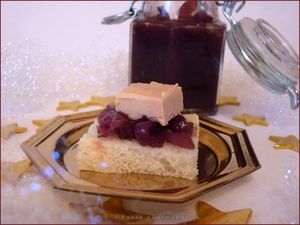 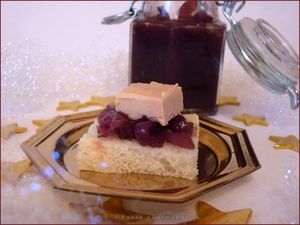 Confiture d’oignon au vin rougeOignon épluché et émincé 3.5kgBeurre 400grSucre 800grSel fin 40grPoivre blanc moulu ½ cuillère à caféVinaigre de vin rouge 50clVin rouge 1.5 LitreSirop de cassis (si besoin) 20grEmincer les oignons finement et peser 3.5 kg, faire fondre le beurre sur feu moyen et faire suer les oignons sans coloration en desséchant au maximum.Ajouter le sel, le poivre et le sucre, bien mélanger et cuire encore 10 minutes à feu moyen. Ajouter le vinaigre de vin et faire réduire de nouveau 10/15 minutes.Ajouter le vin et laisser réduire jusqu’à ce que les oignons soient confit et brillant.Ajouter, si nécessaire un peu de sirop de cassis sans faire cuire l’ensemble.Accompagne les terrines ou pâtés en y ajoutant une touche d’acidité et de sucre…